                                                                                ПравоАдминистративное право -   это правовые нормы, которые регулируют отношения в сфере государственного управления.Государство устанавливает  самые разные правила - правила  охоты и рыбалки, противопожарные правила, ПДД, санитарные правила, правила  торговли (указывать  цену, срок  годности товара), правила перевозки пассажиров (например, перевозка стоящих пассажиров  в маршрутных такси запрещена, высаживать пассажиров можно только на остановках и т.д.), правила проведения митингов, хранения  оружия, рекламы, поведения в  общественном месте и пр.Все  эти правила содержаться в разнообразных  документах - Конституция РФ, КоАП, федеральные  законы, указы президента, распоряжения правительства, приказы министерств и служб.Особенности административного права:1.Одной из сторон административных правоотношения  всегда является  госорган. Другой стороной может  быть гражданин, организация или  другой  госорган (например прокуратура может привлечь к  ответственности чиновника, что он в течение  30  дней не ответил на  обращение  гражданина).2.Положение  субъектов административного права не является равным. Есть сторона государства, обладающая властью, и вторая сторона, которая  должна подчиняться.3.Административная  ответственность наступает  за совершение административного проступка - виновного противоправного  деяния (действия или  бездействия). Проступок  отличается от преступления тем, что  это более  легкое, менее опасное правонарушение.  Например, неправильная  парковка и угон автомобиля.. Поэтому и наказания  за  проступки не такие суровые, как  за преступления.4.Привлекать к административной ответственности может не только суд, но и десятки  других органов - налоговая служба, прокуратура, таможенная служба, МЧС, Рособрнадзор, МВД и многие  другие. К уголовной ответственности привлекает только суд.5.Привлекать  к АО можно как отдельных граждан, так и организации. К уголовной  могут привлечь только человека.6.Разрешение споров имеет внесудебный характер. Сотрудник ГИБДД может оформить проток  о правонарушении и выписать  штраф. Пожарный  инспектор также может наложить  штраф за несоблюдение правил противопожарной  безопасности. Но это не исключает  обращения в суд. Если  вторая сторона  не согласна с решением представителя власти, то она может обжаловать его в суде.7. Привлекать к административной ответственности можно с  16  лет.
Виды административных правонарушений:посягающие на права граждан. Нарушение законодательства о выборах и референдумах, нарушение законодательства о свободе совести, нарушение правил охраны труда, неисполнение  родителями несовершеннолетних своих обязанностей по их содержанию и воспитанию, нарушение законодательства о собраниях, митингах, демонстрациях, пикетированиях, нарушение прав инвалидов в области трудоустройства и т.д.посягающие на здоровье, санитарно-эпидемиологическое  благополучие населения и общественную нравственность. Например, сокрытие источника заражения венерической болезнью, незаконное занятие народной медициной незаконный оборот наркотических, психотропных веществ и пр.в области охраны собственности. Самовольное занятие земельного участка, пользование недрами без лицензирования, самовольное занятие водных объектов, самовольное занятие лесных участков, нарушение авторских и смежных прав, а также патентных и изобретательских прав.в области охраны окружающей среды и природопользования. Несоблюдение экологических требований, сокрытие или искажение экологической информации, порча земель, использование земельных участков не по целевому назначению, нарушение требований по охране недр.в области дорожного движения.в области предпринимательской деятельности. Осуществление предпринимательской деятельности без регистрации или специального разрешения, незаконная организация азартных игр, незаконная продажа товаров.посягающие на общественный порядок и общественную безопасность. Мелкое хулиганство, пропаганда и публичное демонстрирование нацистской атрибутики, нарушение правил пожарной безопасности, нарушение правил обращения с оружием и патронами, появление в общественных местах в состоянии алкогольного опьянения, оскорбляющее человеческое достоинство, производство и распространение экстремистских материалов, нарушение правил поведения зрителями официальных спортивных мероприятий и пр.Виды  АО (административной  ответственности):1)Предупреждение – выносится в письменной форме. Не надо путать: в трудовом праве — замечания, в административном праве — предупреждение. По смыслу они в чем-то и схожи, но в ответе на задании, если вы перепутаете, будет ошибка. Эту ошибку допускают очень часто. 2)Штраф – для физических лиц он не может превышать двадцатипятикратного минимального размера оплаты труда, а для организаций может быть в 40 раз больше. NB! Отличительная особенность административной  юрисдикции, что в административном праве  могут быть очень большие штрафы  для юридических лиц.  Она призвана уменьшить желание  нарушать  законодательство 3)Лишение специальных прав – на срок от одного месяца до двух лет. Такое решение принимает только суд! Например, у гражданина могут отобрать водительские права или право на ношение  травматического оружия. 4) Конфискация орудия совершения правонарушения или его предмета, например, того имущества, которое было похищено. Например, вы  охотились в заповеднике, вас остановил егерь. Он как представитель власти может отобрать у вас ружье и вашу  добычу, но ренеие  о конфискации ружья  будет принимать суд. 5)Дисквалификация -временный  запрет занимать определенную должность на срок от шести месяцев до трёх лет. Например, если  тренер  откармливает своего спортсмена  допингом, то может получить дисквалификацию на пару  лет. В  это время  он не имеет права работать  тренером. 6)Административный арест (раньше был  до  15  суток, теперь - до  30 суток).. Административный арест не может быть назначен несовершеннолетним, а также беременным женщинам, тем, на чьём иждивении находятся дети младше двенадцати лет, и инвалиды первой и второй групп.  7) Для иностранных граждан или лиц без гражданства предусмотрена также возможность административного выдворения за пределы Российской Федерации.8)Обязательные работы. Это выполнение физическим лицом, совершившим административное правонарушение в свободное от основной работы время   бесплатных общественно полезных работ. Эта мера назначается также судьей и устанавливается  на срок от  20 до 200 часов, причем в течение  дня это не более 4-х часов, чтобы  это не мешало выполнению основных видов деятельности.    Ключевые моменты темы «Административные правоотношения»:NB!Очень часто путаются с первым видом административных наказаний — предупреждение. NB! В трудовом праве — замечания, в административном праве — предупреждение. По смыслу они в чем-то и схожи, но в ответе на задании, если вы перепутаете, будет ошибка. Эту ошибку допускают очень часто.NB!Помним, что разница между административным и уголовным правом состоит в степени  общественной опасности  деяний!  Те деяния, которые мы называем «преступления», характеризуются особой значительной общественной опасностью. У административных нарушений степень общественной опасности меньше, следовательно, и наказания будут более мягкими, чем в уголовном праве. Здесь меньше ошибаются, но с другими видами права путают — и с гражданским, и с трудовым.NB! Отличительная особенность административной  юрисдикции, что в административном праве  могут быть очень большие штрафы  для юридических лиц.  Она призвана уменьшить желание  нарушать  законодательство.NB! Если видите, что какая-то сфера отношений регулируется правилами, то скорее всего речь идет об административных правоотношениях (исключение здесь могут представлять только правила трудового распорядка, которые действуют в организации и относятся к трудовому праву. Трудовое право с административным трудно перепутать). А так, если речь идет, к примеру, о правилах ловли рыбы, пожарной безопасности, дорожного движения, то есть везде, где есть слово  «правило» речь идет   об административном праве.Уголовно-правовые отношения.I.Особенности уголовного права  и уголовно-правовых  отношений.Уголовное право – это отрасль права, которая регулирует правовые  отношения  связанные с совершением преступных деяний, назначением  наказания и применением различных мер уголовно-правового характера.Нормы  уголовного права регулируют уголовно-правовые  отношения – вид  общественных отношений, возникающий  по поводу преступления.Структура  уголовно-правовых  отношений.Все   виды  преступлений  направлены  против кого-то или  чего-то, то есть имеют объект.Объектом  преступления  могут выступать  социальные и личностные ценности: - личность, ее права и свободы - собственность - общественный порядок и общественная  безопасность - окружающая  среда - конституционный строй РФ - мир и безопасность человека1)Объект преступления следует  отличать  от предмета  преступления. Объект преступления - это охраняемые правом явления  окружающего  мира или  общественные отношения. Под предметом  преступления  подразумевается вещь или  иное  благо (например, информация, имеющая государственное  значение), которое  было изъято, повреждено, уничтожено или  захвачено в процессе  совершения правонарушения. Например, лицо, похитившее кошелек. Кошелек -предмет преступления. Объект преступления - нарушение права собственности того, кому  этот кошелек  принадлежал.2)Субъектами (участниками)  уголовно-правовых отношений являются, с  одной стороны, лица, совершившие преступления, с  другой  - государство в  лице правоохранительного органа или суда.Субъект преступления в  уголовном праве – это исключительно физическое  лицо, достигшее установленного  законодательством возраста, вменяемое. Согласно  ст.5 УК РФ, нельзя привлечь к ответственности  юридическое лицо (организацию), животное, неодушевленный предмет. Уголовные санкции могут оказывать воздействие  только на  людей.Основным признаком, на  основании которого выносится решение  суда, является  полная  вменяемость физического лица, то есть  осознание преступности своих незаконных  действий. Невменяемое физическое  лицо не подлежит ответственности за совершенное преступление. При  этом  тяжесть нанесенного ущерба не играет  абсолютно никакой  роли.3)Содержание  правоотношений составляют  права и обязанности сторон. Государство обязано расследовать  преступление   и  при наличии  достаточных  доказательств привлечь виновника к  ответственности. В свою очередь виновное  лицо  обязано  нести уголовную  ответственность.Ситуация.Граждане Н. и М. незаконно проникли в дом К., и похитили несколько ценных вещей. Вскоре они были арестованы и предстали перед судом.Кто является  субъектами и объектами  преступления?В данном случае субъектами  преступления  являются  граждане Н. и М.  Объекты – право личности на  законное владение имуществом (основной  объект), право  на неприкосновенность жилья (дополнительный  объект).Одна  из особенностей  УК РФ в  том, что он выступает  единственным источником уголовного права. То есть  нормы уголовного права сосредоточены в  одном  документе. В Особенной  части Кодекса отдельные  виды преступлений квалифицированы по различным  группам.Вторая  особенность УК РФ – по форме   он является Федеральным  законом и распространяется   на  всю территорию РФ.Третья  особенность УК РФ в том, что  он представляет собой  кодекс (собрание  законов), который включает   обширную совокупность  норм, которые  объединяются в  группы – институты.Важнейшими институтами  уголовного права являются: - преступление - необходимая  оборона - наказаниеII.Понятие  преступления.Преступлением   признается  виновно совершенное  общественно опасное деяние, запрещенное   УК РФ  под угрозой  наказания.Ситуация.Одна  из девятиклассниц  подстерегла после  занятий ученицу К. и неожиданно, свалив  ее   сног, стала  жестоко избивать за то, что та якобы пыталась отбить у  нее  парня. Эту  сцену  наблюдали двое  мирно беседовавших мужчин: участковый милиционер и его  друг, сидевший  в своем  автомобиле недалеко от места происшествия. Несмотря на  крики  о помощи, они   не реагировали. Вскоре  водитель уехал, а милиционер ушел, хотя и видел, что  девушка осталась лежать   на  тротуаре  одна, истекая  кровью.Деяние  представляет собой акт волевого поведения, которое выражается как в  форме  активного действия, так и бездействия. Одни  правонарушения (преступления) могут быть совершены только  действием  ( например, дача взятки), другие  только бездействием ( например, неоказание помощи избиваемому человеку сотрудником полиции). В приведенной выше ситуации  налицо преступление, как действие ( школьница, которая  избила свою сверстницу), так  и  бездействие (лица, наблюдавшие  сцену). Бездействие  со стороны водителя вызывает  моральное осуждение. А вот  бездействовавший  милиционер вряд ли несет  только моральную ответственность. Скорее всего, он совершил  должностное преступление.Итак, признаками преступления являются: - общественная  опасность - противоправность - виновность - наказуемость -Общественная  опасность – это существенный  вред или угроза  причинения существенного  вреда  объектам уголовно-правовой  охраны.-Противоправность -  означает, что только общественно опасное  деяние может называться преступлением.-Виновность. Различают две формы  вины: умысел и неосторожность. 1)Умысел бывает прямой и косвенный. Пример  прямого умысла  - человек, совершивший  заказное  убийство.  Лицо  осознает общественную опасность своего  действия, предвидит возможность  вредных последствий и  желает их наступления. Пример  косвенного умысла – подросток в драке  наносящий  противнику  смертельный удар  обрезком  трубы. Он не  желал смерти человека, однако, безразлично отнесся   к возможности наступления  такого результата.2)Неосторожность  также делится  на два вида: легкомыслие  и небрежность.При  легкомыслии лицо  сознает  общественную опасность  своего  деяния, предвидит наступление  вредных последствий, но без  достаточных на то  оснований рассчитывает на  их   предотвращение. Пример: школьник  бросил в класс пиротехническое устройство с целью напугать одноклассников. Он рассчитывал, что пожарные успеют  погасить  огонь, но  этого не случилось. В результате  сгорела часть  школы и серьезно пострадали несколько человек.При  небрежном совершении правонарушения лицо не сознает либо недостаточно сознает общественную опасность своих  деяний, не предвидит  наступления  вредных последствий, хотя может  и  должно  их сознавать и предвидеть. «Может» - значит способно это сделать по своим  личным качествам (возрасту, компетентности, состоянию здоровья), «должно» - обязано было предвидеть в силу своего  служебного положения, правил техники  безопасности и  т.д. Пример: 14-летний Д., осматривая в  квартире своего  друга  охотничье  ружье, не проверил, заряжено ли оно, и нажал на курок.. Раздался выстрел  и другу  было причинено  тяжелое ранение.От небрежности следует отличать невиновное  причинение  вреда, или так  называемый  казус. В этом случае  лицо не предвидело, не могло и не  должно было предвидеть наступления  вредных последствий. Например, водитель автомобиля  резко  затормозил, чтобы  не наехать  на  выбежавшего на проезжую часть  пешехода, что стало причиной столкновения следовавших  за ним автомобилей. В результате  этого  ДТП погибли люди.Наказуемость как признак  преступления  означает, что  за  данное  деяние  в УК РФ предусмотрено конкретное наказание. Оно является возможным, то есть  может и  не последовать, если не  доказана вина или обнаружились обстоятельства, исключающие  преступное  деяние. Одним из таких обстоятельств  может быть  необходимая  оборона.Необходимая  оборона – это правомерная  защита от  общественно опасного посягательства путем причинения вреда нападавшему.  Статья  45  пункт 2 Конституции РФ гласит, что  каждый  вправе защищать свои права и свободы всеми способами, не запрещенными законом.Однако не должны  нарушаться  пределы  допустимой  обороны.Пределы  допустимой  обороны:Во-первых, необходимая оборона возникает только при наличии общественно опасного посягательства, причём оно должно быть реальным, а не мнимым. Например, человек идёт за вами, и вы для «подстраховки» причиняете ему вред (скажем, сбиваете с ног) только потому, что он кажется вам подозрительным. В этом случае ваши действия неправомерны и вы будете нести уголовную ответственность за умышленное причинение вреда. Во-вторых, вред можно причинять лишь лицу, совершающему нападение. Если пострадают другие люди, то содеянное может рассматриваться как умышленное или неосторожное преступление. В-третьих, должна соблюдаться соразмерность защиты нападению. Например, 16-летний юноша, у которого нападавший отобрал телефон, погнался за обидчиком и, когда тот, оступившись, упал и выронил телефон, стал избивать его ногами, нанося тяжёлые телесные повреждения. Действия юноши могут расцениваться как превышение пределов необходимой обороны, он применил средства, в которых не было необходимости для защиты. При определении признака соразмерности учитывается множество факторов, среди которых внезапность нападения. При неожиданном нападении человек не может объективно оценить степень и характер опасности, поэтому его действия не являются превышением необходимой обороны. Подчеркнём, что оборона — защита от нападения, а не стремление учинить самосуд.IV. Уголовное наказание  и ответственность  несовершеннолетних.Только суд  от имени  государства  имеет право  назначить наказание за  совершение  преступления.Уголовное наказание – мера  государственного  принуждения, назначаемая  по приговору суда, к  лицу, признанному  виновным в совершении преступления.Целями  применения  наказания являются: - восстановление  социальной справедливости - исправление  осуждённого- предупреждение  совершения новых преступлений При установлении наказания  учитывается множество  факторов – смягчающих   и отягчающих преступление.Смягчающие факторы: - явка с повинной - содействие  раскрытию преступленияОтягчающие факторы: - неоднократность преступлений - совершение преступления в  группе  лиц, то есть соучастников.Статья  32. Понятие соучастия  в преступлении.Соучастием в  преступлении  признается умышленное совместное участие двух или  более лиц в совершении  умышленного  преступления.Статья 33. Виды соучастников   преступления.1.Соучастниками преступления, наряду   с исполнителем, признаются организатор, подстрекатель и пособник.2.Исполнителем признается  лицо, непосредственно совершившее преступление либо непосредственно участвовавшее  в  его совершении совместно с  другими лицами , а также  лицо , совершившее преступление посредством использования  других лиц, не подлежащих уголовной ответственности в силу возраста, невменяемости  или  других обстоятельств, предусмотренных УК РФ.3.Организатором  признается  лицо, организовавшее совершение преступления или  руководившее  его исполнением, а равно  лицо, создавшее организованную  группу или преступное  сообщество либо руководившее ими.4.Подстрекателем признается  лицо, склонившее  другое  лицо к совершению преступления путем уговора, подкупа, угрозы или  другим способом.5.Пособником признается  лицо, содействовавшее совершению преступления советами, указаниями, предоставлением информации, средств  или  орудий совершения преступления либо устранением препятствий, а также  лицо, заранее обещавшее скрыть преступника, средства или  орудия  совершения преступления, следы преступления либо предметы, добытые преступным путем, а равно  лицо, заранее обещавшее приобрести или сбыть такие  предметы.Статья 35. Совершение  преступления  группой  лиц, группой  лиц по предварительному сговору, организованной  группой или преступным сообществом(преступной  организацией).1.Преступление  признается  совершенным  группой  лиц, если в его совершении совместно участвовали два или  более  исполнителей  без предварительного сговора.2.Преступление признается  совершенным группой  лиц по предварительному сговору, если в нем  участвовали лица, заранее договорившееся о совместном совершении преступления.3. Преступлением признается совершенным  организованной  группой, если оно совершено устойчивой  группой  лиц, заранее  объединившихся для совершения   одного или  нескольких преступлений.7.Групповое  преступление  влечет  более строгое  наказание на основании и  в пределах, предусмотренных настоящим Кодексом.Уголовная ответственность  несовершеннолетних.Уголовная  ответственность несовершеннолетних  имеет свои особенности. Несовершеннолетними признаются лица, которым ко времени  совершения преступления  исполнилось 14 лет, но не исполнилось 18 лет.Уголовная ответственность  для  несовершеннолетних начинается  с  16  лет, но за совершение  тяжких  преступлений  она наступает с  14  лет. Преступления, за которые уголовная   ответственность наступает с 14 лет, можно разделить на  три группы.При назначении наказания  несовершеннолетнему учитываются  условия  его жизни и воспитания. Суд  обращает внимание на уровень психического развития, иные особенности  личности, а также  учитывает влияние на него старших по возрасту  лиц.Расследование  и рассмотрение дел несовершеннолетних в суде имеют следующие особенности: - обязательное участие  защитника - родители обязаны  защищать права и интересы  детей при расследовании - в  допросе  должен участвовать педагог - совершение преступления  в несовершеннолетнем возрасте является смягчающим  обстоятельством - вынося приговор, суд обязан обсудить возможность применения  условного осуждения.Несовершеннолетний, совершивший преступление небольшой или средней тяжести, может быть освобожден от уголовной ответственности. Это не  означает, что  закон прощает его, но в некоторых случаях исправление  подростка может быть достигнуто путем применения  принудительных мер воспитательного воздействия.Задание: Определите  участников  преступления ( подстрекателя, организатора, исполнителя,  пособника) на конкретном примере.В воскресенье  Семен Соловьев  праздновал свое  16-летие. Вася Веснушкин (15 лет) и Коля Кирпичев (16 лет) случайно сломали музыкальный  центр, который Семен взял у Романа Рыкова (17 лет). Роман – гроза всей  школы – сказал ребятам, что либо они покупают ему  новый  музыкальный центр, либо им «плохо будет». Он также «подсказал»  одну квартиру  на первом  этаже, где есть подобная аппаратура, а форточка всегда открыта.Сема  понял, что надо идти «на дело», и предложил распределить «обязанности» между  друзьями. Но Коля не  захотел участвовать в краже и согласился  лишь проследить, в какое время  в той квартире обычно никого не бывает. Во вторник Коля сообщил ребятам результаты своих наблюдений. В 17:00 в среду Сема с Васей отправились  «на  дело». Сема остался «стоять на стреме», а Вася  «прогуливался» мимо форточки. Он увидел худенького  мальчика, проходившего мимо. Подросток попросил мальчика  залезть в  форточку и передать ему музыкальный центр, сказав, что он забыл ключи от этой своей квартиры, а  аппаратура срочно нужна  для организации школьного вечера. Мальчик  оказался отзывчивым и «помог» ребятам.Старушка-соседка, знавшая многих ребят в  лицо, увидела эту «операцию».  Через день  «героев» вызвали в  милицию по обвинению в краже (ст.158 УК РФ), поскольку все они  достигли возраста, с которого, согласно ст. 20 УК РФ, наступает ответственность за кражу. На  допросе у следователя  ребята сообщили  следующее.Роман  заявил, что он не виновен, поскольку  не заставлял  ребят красть, а только в шутку сказал об этом как о возможном варианте. Коля сказал, что также не виноват, ведь  он отговаривал ребят, не хотел участвовать в этом  деле, и  только сообщил Семе время, когда в квартире никого  не бывает. Вася  заметил, что Сема заставил его прийти к квартире, но он  лично ничего не  делал, даже в руки музыкальный  центр не  брал, а  только  рядом стоял. Сема утверждал, что кражу никто из них не совершал, так как  в дом  лазил неизвестный мальчик. Социальные права человека. Жилищные права.-Человеку для жизни необходимо: еда, одежда, здоровье, образование, жильё. Наше государство, по Конституции, гарантирует гражданам помощь и защиту. Социальные права человека - помощь от государства в удовлетворении потребностей.  Содержание понятия.Социальные права включают:-право на жилище,-право на социальное обеспечение, -право на образование,- право на охрану здоровья и медицинскую помощь.-особые права детей и права инвалидов-Закреплены эти права  в ст. 38-41 и 43 Конституции РФ.I.Право на жилище.1. Виды жилья.Жильё: государственное, муниципальное (городу, селу), частное.Может государственное или муниципальное жилье стать частным?Приватизация – передача государственной (или муниципальной) собственности в частные руки.2. Как человек получает жильё?-купить, получить в подарок, в наследство, приватизировать, получить от государства ( дети – сироты).3. В каком законе прописано право на жилище?В Конституции  РФ 1993г. сказано:
1.Каждый имеет право на  жилище. Нельзя лишить жилища  без законных оснований.2.Органы государственной  власти  поощряют и создают условия  для осуществления права на  жилище.3.Малоимущим жилище предоставляется бесплатно  или  за доступную плату.5. Возможность  приватизации. 4.Жилищные права несовершеннолетних:- Ребенок живет там, где живут его родители.- Если родители живут отдельно друг от друга, то суд определяет место жительства ребенка до 14 лет, с 14 лет ребенок решает сам, с кем ему жить.-Если ребенок находится под опекой, то до 16 лет с опекуном.-Продать жильё, в котором проживает несовершеннолетний, можно только с согласия органов опеки и попечительства.5. Как можно потерять жильё?Обман, не платил за квартиру, уничтожено.6.Роль государства и самого человека в реализации права на жилище.-Государство защищает жилищные права (малоимущих, сирот, поддерживает молодые семьи).7. Какие законы охраняют право на жилище? - Конституция РФ, более подробно – в Жилищном кодексе РФ.Жилищная проблема  остается по-прежнему острой, особенно в  больших городах. В настоящее время действует национальная программа «Доступное жилье», где большое внимание уделяется  ипотечному кредитованию. Слово «ипотека»  в переводе с греческого  означает  «залог, заклад». Ипотека – залог недвижимого имущества для получения ссуды (кредита).  - Что может  быть предметом залога, указано в ФЗ «Об ипотеке»:- земельные участки-предприятия- недвижимое имущество, которое используется в предпринимательской деятельности - жилые дома, квартиры и их части (одна или две изолированные комнаты) - дачи, гаражи.8.Почему, осуществляя такую большую политику в области жилья, государство не может обеспечить всех жильём? Какие проблемы существуют?  - Государство не может брать на себя слишком  глобальную  ответственность, начиная от строительства нового жилья до его распределения, но государство может создавать условия для осуществления прав человека на жильё.Задание:1.В чем выражается право на жилище:Обеспечение всех бесплатным жильем( - )Защита от незаконного выселения+Поддержка молодых семей и малоимущих+Возможность приватизации+Особая защита прав несовершеннолетних+4. Какое право нарушено? (иллюстрации из сказок).«Три поросёнка» - нельзя выселить и разрушить жильё.«Лиса и заяц» - нельзя занять чужое жильё.«Теремок» - нельзя причинять вред жилью.II. Право на социальное  обеспечение.Какие категории населения более всех нуждаются  в государственной поддержке и защите? -  Пенсионеры, инвалиды, несовершеннолетние, безработные.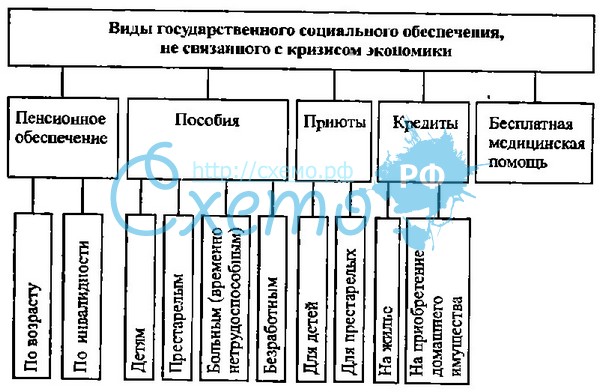 Пенсионный фонд относится к финансовым институтам наряду с банками, страховыми компаниями,, инвестиционными компаниями, фондовой биржей.Пенсионный фонд создается частными и государственными компаниями для выплаты пенсий, пособий лицам, которые вносят пенсионные взносы. В ПФ взносы делают работодатели, наемные работники, либо те и другие. Затем ПФ инвестирует полученные средства в ценные бумаги (в акции и облигации), добиваясь увеличения доходности капитала. В течение своей трудовой жизни человек платит отчисления в ПФ. Эти отчисления должны накапливаться на вашем пенсионном счете. За 40 лет вашей трудовой деятельности эти средства инвестируются, соответственно, преумножаются, и потом за счет этих средств вы получаете пенсию.Право на  бесплатную медицинскую помощь.Здоровье людей – одна из высших ценностей общества, поэтому в законодательстве многих стран предусмотрено право на охрану здоровья.  - Какой должна быть медицина: платной, бесплатной или страховой? - Должно быть разумное сочетание платной, бесплатной и страховой медицины. Международное право.Особняком стоит международное право. Международное право имеет договорной характер и это добрая воля страны, руководствоваться нормами международного права или не руководствоваться. В Конституции РФ прописан приоритет международного права. В курсе  9 класса не рассматривается все международное право, а предусматривается  знакомство  только  с  международным гуманитарным правом .Международное гуманитарное право — совокупность правовых принципов и норм, имеющих свое целью урегулирование отношений между конфликтующими сторонами, а также защиту основных прав и свобод граждан как в мирное время, так и в период вооруженных конфликтов.NB! Именно защита населения в период вооруженных конфликтов — это основное содержание гуманитарного права.Сущность международного гуманитарного права.защита лиц, которые прекратили принимать участие в вооруженном конфликте: раненые, больные, военнопленныепредоставление  защиты людям, которые непосредственно не являлись участниками военных действий: гражданское население, медицинский персоналпредоставление защиты объектам, которые не используются в военных целях.Основные принципы международного права:равноправие и самоопределение народовсуверенитет и равенство государствуважение прав человеканевмешательство во внутренние дела других странответственность государства за международные преступления, например, геноцид, расовая дискриминациямеждународная уголовная ответственность индивидовНа современном  этапе нормами международного права являются следующие:Лица, которые вышли из строя в процессе боевых действий, а также лица, которые непосредственно не принимают участия в военных действиях имеют право на уважение их жизни, а также физическую и  психическую неприкосновенность.Взятые в плен участники боевых действий должны быть защищены от любых фактов насилия.Стороны конфликта должны всегда проводить различия между гражданским населением , пленными и непосредственными участниками военных столкновений и щадить гражданское население.Запрещается наносить увечья противнику, который сдался в плен или прекратил участие в военных действиях.Раненых и больных следует подбирать. Им должна быть оказана медицинская помощь.Каждый человек имеет право на судебные гарантии, и никто не может подвергаться пыткам, телесным наказаниям, жестокому или унизительному обращению.Ограничиваются права участников вооруженного конфликта по выбору средств и методов ведения войны. Те средства ведения войны, которые наносят наибольший ущерб гражданскому населению, они запрещены международными конвенциями. Хотя мы слышим, что применяется и химическое оружие, и другие виды ведения войны.Все эти вопросы стали подниматься, когда начали применять оружие массового поражения. Впервые оружие массового  поражения было применено в Первой мировой войне. В частности, в Первой мировой войне применялось химическое оружие (применялся газ иприт, который был применен около города Ипр и получил  по названию города свое наименование). Также применялась авиация, подводные лодки для нанесения ущерба мирному населению.Целый комплект международных правовых актов был принят после Второй мировой войны, в которой были значительные жертвы среди гражданского населения.Основные источники  современного международного  гуманитарного права:четыре Женевские конвенции 1949 года о защите жертв войныГаагская конвенция  о защите культурных ценностей в случае вооруженного конфликта 1954 годаМеждународная конвенция о ликвидации всех форм расовой дискриминации 1965 годаМеждународный пакт об экономических, социальных и культурных правах 1966 года.Конвенция о ликвидации всех форм дискриминации в отношении  женщин 1979 года и др.Организации, которые занимаются защитой, охраной гуманитарных прав:Красный крест (самая известная и самая старейшая, ей уже 100 лет. Задача этой организации — защита прав пострадавших о военных действий: пленных, раненых, гражданского населения)Красный полумесяцГражданская оборонаВажным международным документом является Хартия прав человека (Международный  билль о правах человека). Он включает следующие международные соглашения:Всеобщую декларацию прав человека 1948 годаМеждународный пакт о гражданских и политических правах 1966 годаМеждународный пакт об экономических, социальных и культурных правах 1966 годаФакультативные протоколы к Международному пакту о гражданских и политических правах 1966 года и 1989 годаИз этих документов основополагающей является Всеобщая декларация прав человека. Она сыграла важную роль в мировой стандартизации прав, так как  в ней впервые были перечислены базовые  права и свободы  человека. Те государства, которые присоединились к Международному  биллю о правах человека, тем самым взяли на себя обязательство учитывать их в своем национальном законодательстве.Существует целый ряд организаций, которые занимаются международной защитой прав человека:Организация Объединенных Наций (ООН, 1945 год). Ее конкретные органы — Генеральная Ассамблея ООН, Третий комитет ООН, который готовит резолюции по гуманитарным вопросам, Комиссия по правам человека, Комитет по конвенциям и рекомендациям ЮНЕСКО, Комитет по правам человека, Комитет по ликвидации расовой дискриминации, Комитет по правам ребенка и пр.Совет Европы (1950) и созданные при нем институты — Комитет министров Совета Европы, Комиссар Совета Европы по правам человека.Организация по безопасности и сотрудничеству в Европе  - ОБСЕ (1994). Наблюдатели ОБСЕ выезжают в районы боевых действий и оказывают помощь пострадавшим. В своей деятельности перечисленные международные органы  занимаются:рассматривают жалобы, поступающие к ним.оказывают содействие в подготовке документов для обращения в различные  международные институцииоказывают непосредственную помощь пострадавшим  конфликте(продовольственная помощь, помощь медикаментами, вывоз местного населения из районов конфликтов,  оказывают воздействие на воюющие стороны).Кроме указанных организаций есть постоянные суды.Постоянные суды, осуществляющие контроль за соблюдением прав человека :1) Европейский суд по правам человека в Страсбурге. Чтобы обратиться в Европейский суд по правам человека, необходимо пройти все этапы   защиты прав у себя в стране. Жаловаться потерпевший может в том случае, если все меры и виды государственной защиты были им исчерпаны. И тогда ответчиком по иску является РФ. 2) Межамериканский суд по правам человека3) Международный уголовный суд в Гааге (рассматривает преступления против человечества).Против личностиИмущественные преступленияПротив общественной безопасности и общественного порядка.Против  государственной  власти1. Умышленное убийство2. Причинение тяжкого вреда здоровью человека3. Изнасилование4. Побои, истязания1. Кража2. Грабеж3. Разбой4. Вымогательство5. Угон транспортного средства6. Умышленное уничтожение или повреждение имущества1. Терроризм2. Заведомо ложное сообщение об акте терроризма3. Вандализм4. Хищение оружия, взрывчатых веществ, взрывных устройств5. Хищение наркотических веществ6. Хулиганство при отягчающих обстоятельствах1. Разглашение  государственной тайны.Тяжкие  преступления  против  личностиИмущественные преступленияПреступления против  общественной  безопасности и общественного порядка - умышленное убийство - причинение тяжелого либо средней тяжести вреда  здоровью - изнасилование и насильственные  действия сексуального характера-кража- грабеж - разбой - вымогательство - завладение транспортным средством  без цели  хищения.-терроризм - заведомо ложное сообщение  об акте терроризма  - захват заложника - приведение в негодность  транспортных средств - хищение  наркотических средств - вандализм - хулиганство при отягчающих обстоятельствах и др.